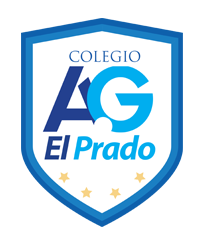 CORPORACIÓN EDUCACIONAL  A&GColegio El PradoCooperativa nº 7029 – PudahuelTeléfonos: 227499500  -   227476072www.colegioelprado.cldireccioncolegioelprado@gmail.comRBD: 24790-1  Profesor(a): Claudia González Monroy                                                                                                                       CURSO: 5° BásicoGuía n°4 MatemáticaInstrucciones: Lee, piensa y responde.                         Si tienes duda puedes consultar tu texto desde la página 41 hasta la página 42. Objetivo: Ordenar grandes cantidades.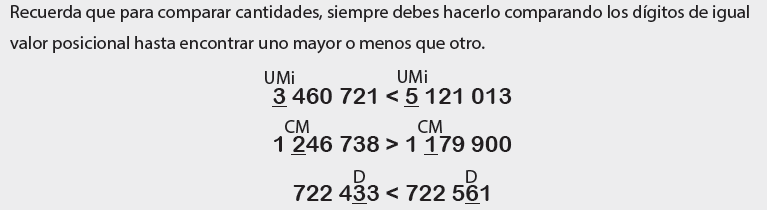 Escribe cada número en forma estándar.a.      800 000 + 5 000 + 100 + 7                                        8 • 100 000 + 5 • 10 000 + 1 • 100 + 7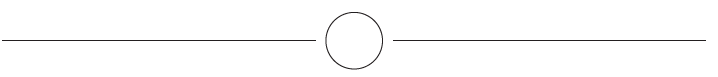 b.    500 + 3 000 + 20 + 100 000                                        1 • 100 000 + 5 • 100 + 5 • 1 000 + 2 • 10c.     40 000 + 800 + 90 + 2                                                   4 • 10 000 + 8 • 100 + 9 • 10d.    200 000 + 9 000 + 200 + 4 + 50                             2 • 1000 000 + 9 • 1 000 + 2 • 100 + 5 • 10 + 4Resuelve:a. Juan midió dos terrenos. El primero midió 22 720 m2 y el segundo, 22 820 m2. ¿Cuál de ellos es más grande?, ¿Cuántos m2 más tiene?Respuesta : ____________________________________________________________________b. La señora Ana quiere comprar un terreno y está dudando entre dos. Uno mide 15 000 m2 y el otro 14 999 m2. Si quiere comprar el más pequeño, ¿Cuántos metros comprará?Respuesta : _____________________________________________________________________c. El edificio donde vive Luisa tiene 10 departamentos de 120 m2 cada uno. El edificio donde vive Laura tiene 12 departamentos con 100 m2 cada uno. ¿Cuál de ellos tiene más m2 construidos?Respuesta :________________________________________________________________________d. Felipe está buscando un terreno para construir. El terreno A mide 98 642 m2 y el B mide 108 420 m2. Si el B tiene 18 000 m2 no aptos para la construcción, ¿Cuál de ellos resulta más grande?Respuesta : ______________________________________________________________________